ERCİYES ÜNİVERSİTESİMÜHENDİSLİK FAKÜLTESİGIDA MÜHENDİSLİĞİ BÖLÜMÜSTAJ DEFTERİ İLE İLGİLİ KURALLAR1.1 Dış KapakStaj Defterin kapağında sırasıyla staj türü, staja başlama ve bitirme tarihleri, stajı hazırlayanın bilgileri yer alır. Kapak ile ilgili bilgiler, Şekil 1’deki gibi düzenlenir.1.2 Staj defteri ilk sayfa İlk sayfada staj yapanın bilgileri ve staj türü, staj yapılan kuruma ait bilgiler, bölüm staj komisyonunu staj değerlendirme ile ilgili kısım yer alır. İlk sayfa ile ilgili bilgiler, Şekil 2’deki gibi düzenlenir.1.3 Staj defteri içindekiler kısmıStaj defteri içindekiler kısmı staj yapılan tarihe uyumlu olarak doldururlar. Staj defteri içindekiler kısmındaki tarihler ile staj defterindeki tarihler birbiri ile uyumlu olmak zorundadır. Staj defteri içindekiler kısmında toplam iş günü, toplam saat, işyeri amirinin imzası ve onayı staj yapanın imza kısımları doldurulmak zorundadır.  Staj defteri içindekiler kısmı ile ilgili bilgiler, Şekil 3’teki gibi düzenlenir. Şekil 5. de defterlerin her sayfasında bulunması gereken kısım gözükmektedir. Bu kısma göre verilen içindekiler kısmı ile tarihlerin aynı olması gerekir. İçindekiler kısmından sonra ilk konu olarak staj yapılan yerin tanıtımı verilmelidir. 1.4 Staj defteri yazım kurallarıSatj defterleri, en az 80 en çok 100 g/m2’lik ve kaliteli beyaz kağıda yazılmalıdır. Kullanılacak kağıt A4 formunda olup, ödev ciltlendikten sonra 20.0 x  boyutlarındandaha küçük olmamalıdır. Staj defteri, bilgisayar ile yazılır. Bilgisayar ile yazdırmada en az 24 iğneli (yeni şeritli), püskürtmeli veya lazer yazıcı kullanılmalıdır. Yazı, kağıdın yalnız bir yüzüne yazılır. Staj defteri metninde kullanılacak harf büyüklüğü 12 punto (tercihen Times New Roman) olmalıdır. Metin 1.5 satır aralıkla, şekil altı ve tabloların açıklamaları 1 satır aralıkla yazılmalıdır. Ana başlıklar, bölüm başlıkları ve alt başlıklar ile başlığı izleyen ilk paragrafı arasında 1 satır boşluk, başlıklarla bir önceki paragraf metni arasında 1.5 satır boşluk, paragraflar arasında ise 1 satır boşluk bırakılmalıdır. Her noktalama işaretinden sonra bir karakter boşluk bulunmalıdır.Sayfanın üst kenarından , sol kenarından , alt ve sağ kenarlarından  boşluk bulunmalıdır. Başlıklar da bu çerçeveyi taşmamalıdır. Ana bölüm başlıklarını içeren sayfada üstten  boşluk bırakılmalı ve sayfaya numara verilmemelidir. Yazı blok sistemine göre (paragraf girintisiz ) yerleştirilmelidir. Sayfa numarası, metin bloğunun düşey orta çizgisinin üzerine üst kenardan  boşluk kalacak şekilde yazılır. Boyu tam sayfa ve daha kısa olan görsel nesneler (tablo, şekil, fotoğraf), metin içerisine sayfa ortalanarak yerleştirilir. Bu durumda metin ile görsel nesneler arasında (açıklamalar dahil) alt ve üstten 2 satır boşluk bırakılır. Görsel nesnelerin açıklamaları (şekil ve tablo başlıkları) bu nesnelerin genişliklerini aşmayacak ve satırı ortalayacak şekilde yerleştirilmelidir. Görsel nesneler ayrıca metin bloğunu da aşmamalıdır. Tam sayfadan daha büyük olan görsel nesneler ise birbirini izleyen ayrı sayfalara yerleştirilir. Ancak bu sayfalar o nesneden bahsedilen metin yazısını hemen izleyen arkasındaki sayfalarda yer almalıdır. Görsel nesnelerden tablolar ve şekiller (fotoğraflar şekil olarak düşünülür) her bölüm kendi içinde birbirinden bağımsız olarak numaralandırılır. Örneğin birinci bölümün tablo ve şekilleri Tablo 1.1., Tablo 1.2., Şekil 1.1., Şekil 1.2 şeklinde olmalıdır. Tablo başlık yazıları tablonun üstüne, şekle ilişkin yazılar ise şekil altına yerleştirilmelidir. Şekillerin ve Tabloların açıklamaları 1 tam aralıkla yazılmalıdır. 2 Staj defterlerinin teslimiStaj defteri, Staj komisyonu tarafından duyurulan tarihlerde ciltlenmiş olarak staj komisyonuna teslim edilir. Staj sicil fişleri staj yapılan kurum tarafından kapalı zarf içerisinde, en geç staj defterlerinin toplandığı tarihe kadar staj komisyonuna ulaştırılmalıdır. Staj sicil fişlerinin takibi öğrencilere ait olup staj sicil fişi eksik olan öğrencilerin stajları komisyon tarafından değerlendiremeye alınmayarak stajı tekrar yapacaklardır. Staj defterlerinde ve sicil fişlerinde eksik imza ve mühürler de staj defteri değerlendirilmeye alınmayacaktır.  2.1 Cilt ÖzellikleriStaj defteri, beyaz krome karton ile ciltlenmeli üst ve alt kartonlar, ciltlendikleri taraflarından beyaz şeritle birleştirilmelidir.2.3 Staj değerlendirmesiStaj defterlerinin değerlendirilmesi Staj komisyonu ve bölüm başkanlığı tarafından belirlenecek staj kurulları tarafından gerçekleştirecektir. Değerlendirmede temel alınacak kıstaslar Şekil. 4 de gösterilmiştir. 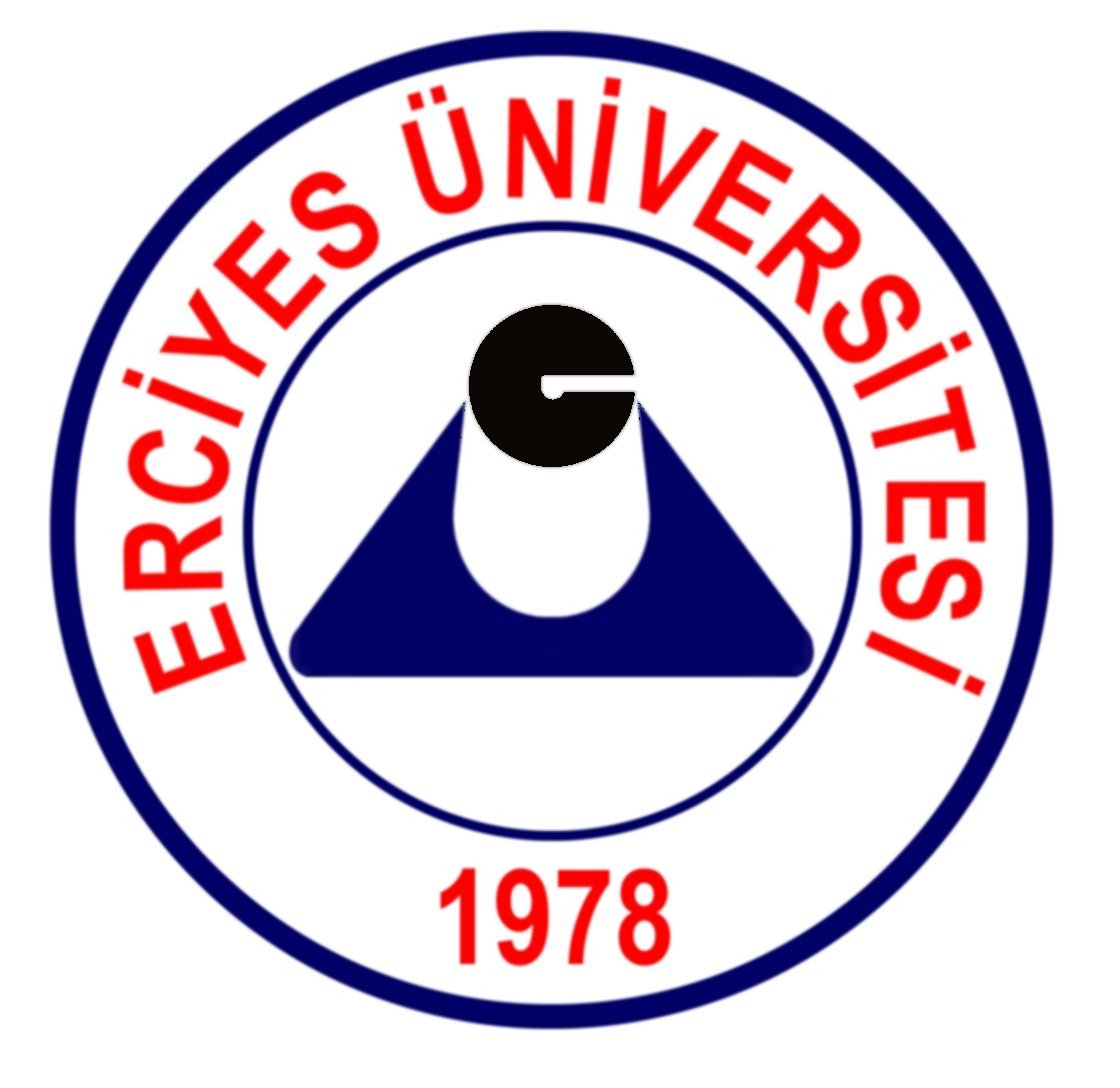 Gıda Mühendisliği BölümüSTAJ DEFTERİStaj Türü:Staja Başlama Tarihi:Stajı Bitirme Tarihi:Stajyer ÖğrencininAd Soyadı:Öğrenci numarası:Sınıfı:KAYSERİŞekil. 1 Staj defteri kapakŞekil. 2 Staj defteri ilk sayfaŞekil .3 Staj defteri içindekiler kısmıŞekil .4 Staj değerlendirme kriterleri ve puanlama sistemiŞekil. 5 Staj defterlerinin her sayfasında bulunması gereken kısım.T.C. ERCİYES ÜNİVESİTESİ MÜHENDİSLİK FAKÜLTESİ PRATİK ÇALIŞMA (STAJ) DEFTERİT.C. ERCİYES ÜNİVESİTESİ MÜHENDİSLİK FAKÜLTESİ PRATİK ÇALIŞMA (STAJ) DEFTERİT.C. ERCİYES ÜNİVESİTESİ MÜHENDİSLİK FAKÜLTESİ PRATİK ÇALIŞMA (STAJ) DEFTERİT.C. ERCİYES ÜNİVESİTESİ MÜHENDİSLİK FAKÜLTESİ PRATİK ÇALIŞMA (STAJ) DEFTERİT.C. ERCİYES ÜNİVESİTESİ MÜHENDİSLİK FAKÜLTESİ PRATİK ÇALIŞMA (STAJ) DEFTERİT.C. ERCİYES ÜNİVESİTESİ MÜHENDİSLİK FAKÜLTESİ PRATİK ÇALIŞMA (STAJ) DEFTERİT.C. ERCİYES ÜNİVESİTESİ MÜHENDİSLİK FAKÜLTESİ PRATİK ÇALIŞMA (STAJ) DEFTERİT.C. ERCİYES ÜNİVESİTESİ MÜHENDİSLİK FAKÜLTESİ PRATİK ÇALIŞMA (STAJ) DEFTERİT.C. ERCİYES ÜNİVESİTESİ MÜHENDİSLİK FAKÜLTESİ PRATİK ÇALIŞMA (STAJ) DEFTERİT.C. ERCİYES ÜNİVESİTESİ MÜHENDİSLİK FAKÜLTESİ PRATİK ÇALIŞMA (STAJ) DEFTERİT.C. ERCİYES ÜNİVESİTESİ MÜHENDİSLİK FAKÜLTESİ PRATİK ÇALIŞMA (STAJ) DEFTERİT.C. ERCİYES ÜNİVESİTESİ MÜHENDİSLİK FAKÜLTESİ PRATİK ÇALIŞMA (STAJ) DEFTERİT.C. ERCİYES ÜNİVESİTESİ MÜHENDİSLİK FAKÜLTESİ PRATİK ÇALIŞMA (STAJ) DEFTERİT.C. ERCİYES ÜNİVESİTESİ MÜHENDİSLİK FAKÜLTESİ PRATİK ÇALIŞMA (STAJ) DEFTERİÖĞRENCİNİNBÖLÜMÜBÖLÜMÜBÖLÜMÜBÖLÜMÜGIDA  MÜHENDİSLİĞİGIDA  MÜHENDİSLİĞİGIDA  MÜHENDİSLİĞİGIDA  MÜHENDİSLİĞİGIDA  MÜHENDİSLİĞİGIDA  MÜHENDİSLİĞİGIDA  MÜHENDİSLİĞİF O T O G R A FF O T O G R A FÖĞRENCİNİNNUMARASINUMARASINUMARASINUMARASIF O T O G R A FF O T O G R A FÖĞRENCİNİNADI, SOYADIADI, SOYADIADI, SOYADIADI, SOYADIF O T O G R A FF O T O G R A FÖĞRENCİNİNSTAJ DEVRESİSTAJ DEVRESİSTAJ DEVRESİSTAJ DEVRESİF O T O G R A FF O T O G R A FÖĞRENCİNİNSTAJ BAŞL. TRH.STAJ BAŞL. TRH.STAJ BAŞL. TRH.STAJ BAŞL. TRH.…./…./…..…./…./…..…./…./…..STAJ YAPTIĞI İŞGÜNÜ SAYISISTAJ YAPTIĞI İŞGÜNÜ SAYISIF O T O G R A FF O T O G R A FÖĞRENCİNİNSTAJ BİTİŞ TRH.STAJ BİTİŞ TRH.STAJ BİTİŞ TRH.STAJ BİTİŞ TRH.…./…./…..…./…./…..…./…./…..STAJ YAPTIĞI İŞGÜNÜ SAYISISTAJ YAPTIĞI İŞGÜNÜ SAYISIF O T O G R A FF O T O G R A FSTAJ ADI VE KONUSU	STAJ ADI VE KONUSU	STAJ ADI VE KONUSU	STAJ ADI VE KONUSU	STAJYAPILAN İŞYERİNİN        ADI        ADI        ADIYukarıda ismi yazılı ve fotoğrafı olan öğrencinin iş yerimizde …… iş günü staj yaptığını ve bu defteri kendisinin tanzim ettiğini beyan ve tasdik ederim.ADI, SOYADI:ÜNVANI       :(İŞYERİ ADINA TASDİK EDEN İŞYERİ AMİRİ ONAYLAYACAK)Yukarıda ismi yazılı ve fotoğrafı olan öğrencinin iş yerimizde …… iş günü staj yaptığını ve bu defteri kendisinin tanzim ettiğini beyan ve tasdik ederim.ADI, SOYADI:ÜNVANI       :(İŞYERİ ADINA TASDİK EDEN İŞYERİ AMİRİ ONAYLAYACAK)Yukarıda ismi yazılı ve fotoğrafı olan öğrencinin iş yerimizde …… iş günü staj yaptığını ve bu defteri kendisinin tanzim ettiğini beyan ve tasdik ederim.ADI, SOYADI:ÜNVANI       :(İŞYERİ ADINA TASDİK EDEN İŞYERİ AMİRİ ONAYLAYACAK)Yukarıda ismi yazılı ve fotoğrafı olan öğrencinin iş yerimizde …… iş günü staj yaptığını ve bu defteri kendisinin tanzim ettiğini beyan ve tasdik ederim.ADI, SOYADI:ÜNVANI       :(İŞYERİ ADINA TASDİK EDEN İŞYERİ AMİRİ ONAYLAYACAK)Yukarıda ismi yazılı ve fotoğrafı olan öğrencinin iş yerimizde …… iş günü staj yaptığını ve bu defteri kendisinin tanzim ettiğini beyan ve tasdik ederim.ADI, SOYADI:ÜNVANI       :(İŞYERİ ADINA TASDİK EDEN İŞYERİ AMİRİ ONAYLAYACAK)STAJYAPILAN İŞYERİNİNADRESİADRESİADRESİYukarıda ismi yazılı ve fotoğrafı olan öğrencinin iş yerimizde …… iş günü staj yaptığını ve bu defteri kendisinin tanzim ettiğini beyan ve tasdik ederim.ADI, SOYADI:ÜNVANI       :(İŞYERİ ADINA TASDİK EDEN İŞYERİ AMİRİ ONAYLAYACAK)Yukarıda ismi yazılı ve fotoğrafı olan öğrencinin iş yerimizde …… iş günü staj yaptığını ve bu defteri kendisinin tanzim ettiğini beyan ve tasdik ederim.ADI, SOYADI:ÜNVANI       :(İŞYERİ ADINA TASDİK EDEN İŞYERİ AMİRİ ONAYLAYACAK)Yukarıda ismi yazılı ve fotoğrafı olan öğrencinin iş yerimizde …… iş günü staj yaptığını ve bu defteri kendisinin tanzim ettiğini beyan ve tasdik ederim.ADI, SOYADI:ÜNVANI       :(İŞYERİ ADINA TASDİK EDEN İŞYERİ AMİRİ ONAYLAYACAK)Yukarıda ismi yazılı ve fotoğrafı olan öğrencinin iş yerimizde …… iş günü staj yaptığını ve bu defteri kendisinin tanzim ettiğini beyan ve tasdik ederim.ADI, SOYADI:ÜNVANI       :(İŞYERİ ADINA TASDİK EDEN İŞYERİ AMİRİ ONAYLAYACAK)Yukarıda ismi yazılı ve fotoğrafı olan öğrencinin iş yerimizde …… iş günü staj yaptığını ve bu defteri kendisinin tanzim ettiğini beyan ve tasdik ederim.ADI, SOYADI:ÜNVANI       :(İŞYERİ ADINA TASDİK EDEN İŞYERİ AMİRİ ONAYLAYACAK)STAJYAPILAN İŞYERİNİNMÜHENDİSİNİN ADIMÜHENDİSİNİN ADIMÜHENDİSİNİN ADIMÜHENDİSİNİN ADIMÜHENDİSİNİN ADIYukarıda ismi yazılı ve fotoğrafı olan öğrencinin iş yerimizde …… iş günü staj yaptığını ve bu defteri kendisinin tanzim ettiğini beyan ve tasdik ederim.ADI, SOYADI:ÜNVANI       :(İŞYERİ ADINA TASDİK EDEN İŞYERİ AMİRİ ONAYLAYACAK)Yukarıda ismi yazılı ve fotoğrafı olan öğrencinin iş yerimizde …… iş günü staj yaptığını ve bu defteri kendisinin tanzim ettiğini beyan ve tasdik ederim.ADI, SOYADI:ÜNVANI       :(İŞYERİ ADINA TASDİK EDEN İŞYERİ AMİRİ ONAYLAYACAK)Yukarıda ismi yazılı ve fotoğrafı olan öğrencinin iş yerimizde …… iş günü staj yaptığını ve bu defteri kendisinin tanzim ettiğini beyan ve tasdik ederim.ADI, SOYADI:ÜNVANI       :(İŞYERİ ADINA TASDİK EDEN İŞYERİ AMİRİ ONAYLAYACAK)Yukarıda ismi yazılı ve fotoğrafı olan öğrencinin iş yerimizde …… iş günü staj yaptığını ve bu defteri kendisinin tanzim ettiğini beyan ve tasdik ederim.ADI, SOYADI:ÜNVANI       :(İŞYERİ ADINA TASDİK EDEN İŞYERİ AMİRİ ONAYLAYACAK)Yukarıda ismi yazılı ve fotoğrafı olan öğrencinin iş yerimizde …… iş günü staj yaptığını ve bu defteri kendisinin tanzim ettiğini beyan ve tasdik ederim.ADI, SOYADI:ÜNVANI       :(İŞYERİ ADINA TASDİK EDEN İŞYERİ AMİRİ ONAYLAYACAK)STAJYAPILAN İŞYERİNİNSOYADISOYADISOYADISOYADISOYADIYukarıda ismi yazılı ve fotoğrafı olan öğrencinin iş yerimizde …… iş günü staj yaptığını ve bu defteri kendisinin tanzim ettiğini beyan ve tasdik ederim.ADI, SOYADI:ÜNVANI       :(İŞYERİ ADINA TASDİK EDEN İŞYERİ AMİRİ ONAYLAYACAK)Yukarıda ismi yazılı ve fotoğrafı olan öğrencinin iş yerimizde …… iş günü staj yaptığını ve bu defteri kendisinin tanzim ettiğini beyan ve tasdik ederim.ADI, SOYADI:ÜNVANI       :(İŞYERİ ADINA TASDİK EDEN İŞYERİ AMİRİ ONAYLAYACAK)Yukarıda ismi yazılı ve fotoğrafı olan öğrencinin iş yerimizde …… iş günü staj yaptığını ve bu defteri kendisinin tanzim ettiğini beyan ve tasdik ederim.ADI, SOYADI:ÜNVANI       :(İŞYERİ ADINA TASDİK EDEN İŞYERİ AMİRİ ONAYLAYACAK)Yukarıda ismi yazılı ve fotoğrafı olan öğrencinin iş yerimizde …… iş günü staj yaptığını ve bu defteri kendisinin tanzim ettiğini beyan ve tasdik ederim.ADI, SOYADI:ÜNVANI       :(İŞYERİ ADINA TASDİK EDEN İŞYERİ AMİRİ ONAYLAYACAK)Yukarıda ismi yazılı ve fotoğrafı olan öğrencinin iş yerimizde …… iş günü staj yaptığını ve bu defteri kendisinin tanzim ettiğini beyan ve tasdik ederim.ADI, SOYADI:ÜNVANI       :(İŞYERİ ADINA TASDİK EDEN İŞYERİ AMİRİ ONAYLAYACAK)STAJYAPILAN İŞYERİNİNUNVANIUNVANIUNVANIUNVANIUNVANIYukarıda ismi yazılı ve fotoğrafı olan öğrencinin iş yerimizde …… iş günü staj yaptığını ve bu defteri kendisinin tanzim ettiğini beyan ve tasdik ederim.ADI, SOYADI:ÜNVANI       :(İŞYERİ ADINA TASDİK EDEN İŞYERİ AMİRİ ONAYLAYACAK)Yukarıda ismi yazılı ve fotoğrafı olan öğrencinin iş yerimizde …… iş günü staj yaptığını ve bu defteri kendisinin tanzim ettiğini beyan ve tasdik ederim.ADI, SOYADI:ÜNVANI       :(İŞYERİ ADINA TASDİK EDEN İŞYERİ AMİRİ ONAYLAYACAK)Yukarıda ismi yazılı ve fotoğrafı olan öğrencinin iş yerimizde …… iş günü staj yaptığını ve bu defteri kendisinin tanzim ettiğini beyan ve tasdik ederim.ADI, SOYADI:ÜNVANI       :(İŞYERİ ADINA TASDİK EDEN İŞYERİ AMİRİ ONAYLAYACAK)Yukarıda ismi yazılı ve fotoğrafı olan öğrencinin iş yerimizde …… iş günü staj yaptığını ve bu defteri kendisinin tanzim ettiğini beyan ve tasdik ederim.ADI, SOYADI:ÜNVANI       :(İŞYERİ ADINA TASDİK EDEN İŞYERİ AMİRİ ONAYLAYACAK)Yukarıda ismi yazılı ve fotoğrafı olan öğrencinin iş yerimizde …… iş günü staj yaptığını ve bu defteri kendisinin tanzim ettiğini beyan ve tasdik ederim.ADI, SOYADI:ÜNVANI       :(İŞYERİ ADINA TASDİK EDEN İŞYERİ AMİRİ ONAYLAYACAK)STAJYAPILAN İŞYERİNİNDİPLOMA / ODA NODİPLOMA / ODA NODİPLOMA / ODA NODİPLOMA / ODA NODİPLOMA / ODA NOYukarıda ismi yazılı ve fotoğrafı olan öğrencinin iş yerimizde …… iş günü staj yaptığını ve bu defteri kendisinin tanzim ettiğini beyan ve tasdik ederim.ADI, SOYADI:ÜNVANI       :(İŞYERİ ADINA TASDİK EDEN İŞYERİ AMİRİ ONAYLAYACAK)Yukarıda ismi yazılı ve fotoğrafı olan öğrencinin iş yerimizde …… iş günü staj yaptığını ve bu defteri kendisinin tanzim ettiğini beyan ve tasdik ederim.ADI, SOYADI:ÜNVANI       :(İŞYERİ ADINA TASDİK EDEN İŞYERİ AMİRİ ONAYLAYACAK)Yukarıda ismi yazılı ve fotoğrafı olan öğrencinin iş yerimizde …… iş günü staj yaptığını ve bu defteri kendisinin tanzim ettiğini beyan ve tasdik ederim.ADI, SOYADI:ÜNVANI       :(İŞYERİ ADINA TASDİK EDEN İŞYERİ AMİRİ ONAYLAYACAK)Yukarıda ismi yazılı ve fotoğrafı olan öğrencinin iş yerimizde …… iş günü staj yaptığını ve bu defteri kendisinin tanzim ettiğini beyan ve tasdik ederim.ADI, SOYADI:ÜNVANI       :(İŞYERİ ADINA TASDİK EDEN İŞYERİ AMİRİ ONAYLAYACAK)Yukarıda ismi yazılı ve fotoğrafı olan öğrencinin iş yerimizde …… iş günü staj yaptığını ve bu defteri kendisinin tanzim ettiğini beyan ve tasdik ederim.ADI, SOYADI:ÜNVANI       :(İŞYERİ ADINA TASDİK EDEN İŞYERİ AMİRİ ONAYLAYACAK)STAJYAPILAN İŞYERİNİNİMZASIİMZASIİMZASIİMZASIİMZASIYukarıda ismi yazılı ve fotoğrafı olan öğrencinin iş yerimizde …… iş günü staj yaptığını ve bu defteri kendisinin tanzim ettiğini beyan ve tasdik ederim.ADI, SOYADI:ÜNVANI       :(İŞYERİ ADINA TASDİK EDEN İŞYERİ AMİRİ ONAYLAYACAK)Yukarıda ismi yazılı ve fotoğrafı olan öğrencinin iş yerimizde …… iş günü staj yaptığını ve bu defteri kendisinin tanzim ettiğini beyan ve tasdik ederim.ADI, SOYADI:ÜNVANI       :(İŞYERİ ADINA TASDİK EDEN İŞYERİ AMİRİ ONAYLAYACAK)Yukarıda ismi yazılı ve fotoğrafı olan öğrencinin iş yerimizde …… iş günü staj yaptığını ve bu defteri kendisinin tanzim ettiğini beyan ve tasdik ederim.ADI, SOYADI:ÜNVANI       :(İŞYERİ ADINA TASDİK EDEN İŞYERİ AMİRİ ONAYLAYACAK)Yukarıda ismi yazılı ve fotoğrafı olan öğrencinin iş yerimizde …… iş günü staj yaptığını ve bu defteri kendisinin tanzim ettiğini beyan ve tasdik ederim.ADI, SOYADI:ÜNVANI       :(İŞYERİ ADINA TASDİK EDEN İŞYERİ AMİRİ ONAYLAYACAK)Yukarıda ismi yazılı ve fotoğrafı olan öğrencinin iş yerimizde …… iş günü staj yaptığını ve bu defteri kendisinin tanzim ettiğini beyan ve tasdik ederim.ADI, SOYADI:ÜNVANI       :(İŞYERİ ADINA TASDİK EDEN İŞYERİ AMİRİ ONAYLAYACAK)AÇIKLAMALARAÇIKLAMALARBÖLÜM STAJ KOMİSYONU VE STAJ DEĞERLENDİRME SONUCUBÖLÜM STAJ KOMİSYONU VE STAJ DEĞERLENDİRME SONUCUBÖLÜM STAJ KOMİSYONU VE STAJ DEĞERLENDİRME SONUCUBÖLÜM STAJ KOMİSYONU VE STAJ DEĞERLENDİRME SONUCUBÖLÜM STAJ KOMİSYONU VE STAJ DEĞERLENDİRME SONUCUBÖLÜM STAJ KOMİSYONU VE STAJ DEĞERLENDİRME SONUCUBÖLÜM STAJ KOMİSYONU VE STAJ DEĞERLENDİRME SONUCUBÖLÜM STAJ KOMİSYONU VE STAJ DEĞERLENDİRME SONUCUBÖLÜM STAJ KOMİSYONU VE STAJ DEĞERLENDİRME SONUCUBÖLÜM STAJ KOMİSYONU VE STAJ DEĞERLENDİRME SONUCUBÖLÜM STAJ KOMİSYONU VE STAJ DEĞERLENDİRME SONUCUBÖLÜM STAJ KOMİSYONU VE STAJ DEĞERLENDİRME SONUCUBÖLÜM STAJ KOMİSYONU VE STAJ DEĞERLENDİRME SONUCUBÖLÜM STAJ KOMİSYONU VE STAJ DEĞERLENDİRME SONUCUYapılan pratik çalışma ………………………….. stajı olarak kabul edilmiştir.Yapılan pratik çalışma ………………………….. stajı olarak kabul edilmiştir.Yapılan pratik çalışma ………………………….. stajı olarak kabul edilmiştir.Yapılan pratik çalışma ………………………….. stajı olarak kabul edilmiştir.Yapılan pratik çalışma ………………………….. stajı olarak kabul edilmiştir.Yapılan pratik çalışma ………………………….. stajı olarak kabul edilmiştir.Yapılan pratik çalışma ………………………….. stajı olarak kabul edilmiştir.Yapılan pratik çalışma ………………………….. stajı olarak kabul edilmiştir.Yapılan pratik çalışma ………………………….. stajı olarak kabul edilmiştir.Yapılan pratik çalışma ………………………….. stajı olarak kabul edilmiştir.Yapılan pratik çalışma ………………………….. stajı olarak kabul edilmiştir.Yapılan pratik çalışma ………………………….. stajı olarak kabul edilmiştir.Yapılan pratik çalışma ………………………….. stajı olarak kabul edilmiştir.Yapılan pratik çalışma ………………………….. stajı olarak kabul edilmemiştir.Yapılan pratik çalışma ………………………….. stajı olarak kabul edilmemiştir.Yapılan pratik çalışma ………………………….. stajı olarak kabul edilmemiştir.Yapılan pratik çalışma ………………………….. stajı olarak kabul edilmemiştir.Yapılan pratik çalışma ………………………….. stajı olarak kabul edilmemiştir.Yapılan pratik çalışma ………………………….. stajı olarak kabul edilmemiştir.Yapılan pratik çalışma ………………………….. stajı olarak kabul edilmemiştir.Yapılan pratik çalışma ………………………….. stajı olarak kabul edilmemiştir.Yapılan pratik çalışma ………………………….. stajı olarak kabul edilmemiştir.Yapılan pratik çalışma ………………………….. stajı olarak kabul edilmemiştir.Yapılan pratik çalışma ………………………….. stajı olarak kabul edilmemiştir.Yapılan pratik çalışma ………………………….. stajı olarak kabul edilmemiştir.Yapılan pratik çalışma ………………………….. stajı olarak kabul edilmemiştir.…………………………………. Olarak yapılan pratik çalışmanın  ……… iş günü kabul edilmiş, …………. iş günü kabul edilmemiştir.…………………………………. Olarak yapılan pratik çalışmanın  ……… iş günü kabul edilmiş, …………. iş günü kabul edilmemiştir.…………………………………. Olarak yapılan pratik çalışmanın  ……… iş günü kabul edilmiş, …………. iş günü kabul edilmemiştir.…………………………………. Olarak yapılan pratik çalışmanın  ……… iş günü kabul edilmiş, …………. iş günü kabul edilmemiştir.…………………………………. Olarak yapılan pratik çalışmanın  ……… iş günü kabul edilmiş, …………. iş günü kabul edilmemiştir.…………………………………. Olarak yapılan pratik çalışmanın  ……… iş günü kabul edilmiş, …………. iş günü kabul edilmemiştir.…………………………………. Olarak yapılan pratik çalışmanın  ……… iş günü kabul edilmiş, …………. iş günü kabul edilmemiştir.…………………………………. Olarak yapılan pratik çalışmanın  ……… iş günü kabul edilmiş, …………. iş günü kabul edilmemiştir.…………………………………. Olarak yapılan pratik çalışmanın  ……… iş günü kabul edilmiş, …………. iş günü kabul edilmemiştir.…………………………………. Olarak yapılan pratik çalışmanın  ……… iş günü kabul edilmiş, …………. iş günü kabul edilmemiştir.…………………………………. Olarak yapılan pratik çalışmanın  ……… iş günü kabul edilmiş, …………. iş günü kabul edilmemiştir.…………………………………. Olarak yapılan pratik çalışmanın  ……… iş günü kabul edilmiş, …………. iş günü kabul edilmemiştir.…………………………………. Olarak yapılan pratik çalışmanın  ……… iş günü kabul edilmiş, …………. iş günü kabul edilmemiştir.Stajın tamamının veya bir bölümünün kabul edilmemesinin sebebiKonular eksik veya yetersizStaj defterindeki bilgiler iş yerine ait değilÖğrenci kontrolde bulunamamıştır.Staj defteri zamanında teslim edilmemişSicil fişindeki değerlendirme sonucuna göreStaj Sicil Fişi yokStajın tamamının veya bir bölümünün kabul edilmemesinin sebebiKonular eksik veya yetersizStaj defterindeki bilgiler iş yerine ait değilÖğrenci kontrolde bulunamamıştır.Staj defteri zamanında teslim edilmemişSicil fişindeki değerlendirme sonucuna göreStaj Sicil Fişi yokStajın tamamının veya bir bölümünün kabul edilmemesinin sebebiKonular eksik veya yetersizStaj defterindeki bilgiler iş yerine ait değilÖğrenci kontrolde bulunamamıştır.Staj defteri zamanında teslim edilmemişSicil fişindeki değerlendirme sonucuna göreStaj Sicil Fişi yokStajın tamamının veya bir bölümünün kabul edilmemesinin sebebiKonular eksik veya yetersizStaj defterindeki bilgiler iş yerine ait değilÖğrenci kontrolde bulunamamıştır.Staj defteri zamanında teslim edilmemişSicil fişindeki değerlendirme sonucuna göreStaj Sicil Fişi yokStajın tamamının veya bir bölümünün kabul edilmemesinin sebebiKonular eksik veya yetersizStaj defterindeki bilgiler iş yerine ait değilÖğrenci kontrolde bulunamamıştır.Staj defteri zamanında teslim edilmemişSicil fişindeki değerlendirme sonucuna göreStaj Sicil Fişi yokStajın tamamının veya bir bölümünün kabul edilmemesinin sebebiKonular eksik veya yetersizStaj defterindeki bilgiler iş yerine ait değilÖğrenci kontrolde bulunamamıştır.Staj defteri zamanında teslim edilmemişSicil fişindeki değerlendirme sonucuna göreStaj Sicil Fişi yokStajın tamamının veya bir bölümünün kabul edilmemesinin sebebiKonular eksik veya yetersizStaj defterindeki bilgiler iş yerine ait değilÖğrenci kontrolde bulunamamıştır.Staj defteri zamanında teslim edilmemişSicil fişindeki değerlendirme sonucuna göreStaj Sicil Fişi yokStajın tamamının veya bir bölümünün kabul edilmemesinin sebebiKonular eksik veya yetersizStaj defterindeki bilgiler iş yerine ait değilÖğrenci kontrolde bulunamamıştır.Staj defteri zamanında teslim edilmemişSicil fişindeki değerlendirme sonucuna göreStaj Sicil Fişi yokStajın tamamının veya bir bölümünün kabul edilmemesinin sebebiKonular eksik veya yetersizStaj defterindeki bilgiler iş yerine ait değilÖğrenci kontrolde bulunamamıştır.Staj defteri zamanında teslim edilmemişSicil fişindeki değerlendirme sonucuna göreStaj Sicil Fişi yokStajın tamamının veya bir bölümünün kabul edilmemesinin sebebiKonular eksik veya yetersizStaj defterindeki bilgiler iş yerine ait değilÖğrenci kontrolde bulunamamıştır.Staj defteri zamanında teslim edilmemişSicil fişindeki değerlendirme sonucuna göreStaj Sicil Fişi yokStajın tamamının veya bir bölümünün kabul edilmemesinin sebebiKonular eksik veya yetersizStaj defterindeki bilgiler iş yerine ait değilÖğrenci kontrolde bulunamamıştır.Staj defteri zamanında teslim edilmemişSicil fişindeki değerlendirme sonucuna göreStaj Sicil Fişi yokStajın tamamının veya bir bölümünün kabul edilmemesinin sebebiKonular eksik veya yetersizStaj defterindeki bilgiler iş yerine ait değilÖğrenci kontrolde bulunamamıştır.Staj defteri zamanında teslim edilmemişSicil fişindeki değerlendirme sonucuna göreStaj Sicil Fişi yokStajın tamamının veya bir bölümünün kabul edilmemesinin sebebiKonular eksik veya yetersizStaj defterindeki bilgiler iş yerine ait değilÖğrenci kontrolde bulunamamıştır.Staj defteri zamanında teslim edilmemişSicil fişindeki değerlendirme sonucuna göreStaj Sicil Fişi yokStajın tamamının veya bir bölümünün kabul edilmemesinin sebebiKonular eksik veya yetersizStaj defterindeki bilgiler iş yerine ait değilÖğrenci kontrolde bulunamamıştır.Staj defteri zamanında teslim edilmemişSicil fişindeki değerlendirme sonucuna göreStaj Sicil Fişi yokSTAJ KOMİSYONUSTAJ KOMİSYONUSTAJ KOMİSYONU…./…./……İMZA……………….BAŞKAN…./…./……İMZA……………….BAŞKAN…./…./……İMZA……………….BAŞKAN…./…./……İMZA……………….BAŞKAN…./…./……İMZA……………….ÜYE…./…./……İMZA……………….ÜYE…./…./……İMZA……………….ÜYE…./…./……İMZA……………….ÜYE…./…./……İMZA……………….ÜYE…./…./……İMZA……………….ÜYE…./…./……İMZA……………….ÜYESTAJ GÜNLERİNE GÖRE DAĞILIM ÇİZELGESİSTAJ GÜNLERİNE GÖRE DAĞILIM ÇİZELGESİSTAJ GÜNLERİNE GÖRE DAĞILIM ÇİZELGESİSTAJ GÜNLERİNE GÖRE DAĞILIM ÇİZELGESİSTAJ GÜNLERİNE GÖRE DAĞILIM ÇİZELGESİÖĞRENCİNİN ÇALIŞTIĞI GÜNLERGÜNLÜK ÇALIŞMA (SAAT)ÖĞRENCİNİN ÇALIŞTIĞI KONULARÖĞRENCİNİN ÇALIŞTIĞI KONULAR1…./…./……..2…./…./……..3…./…./……..4…./…./……..5…./…./……..6…./…./……..7…./…./……..8…./…./……..9…./…./……..10…./…./……..11…./…./……..12…./…./……..13…./…./……..14…./…./……..15…./…./……..16…./…./……..17…./…./……..18…./…./……..19…./…./……..20…./…./……..21…./…./……..22…./…./……..23…./…./……..24…./…./……..25…./…./……..26…./…./……..27…./…./……..28…./…./……..29…./…./……..30…./…./……..31…./…./……..32…./…./……..33…./…./……..34…./…./……..35…./…./……..36…./…./……..37…./…./……..38…./…./……..TOPLAM İŞ GÜNÜTOPLAM SAATİŞYERİ AMİRİNİN İMZASIÖĞRENCİNİN İMZASIDeğerlendirme Kriterleri									Eksiklik PuanıKriter-1. Staj Devamsızlığı	Toplam staj süresinin yarısından fazla devamsızlık						100p	Toplam staj süresinin 1/3’ ünden den fazla yarısından az bir süre devamsızlık			70p	Toplam staj süresinin1/3’ ü kadar devamsızlık							40pKriter-2. Staj Defteri Formatının Uygun Olmaması							10p-30pKriter-3. Staj Defterinin Özgün Olmaması								30p-50pKriter-4. Staj Konularıyla İlgili İçerik Yetersizliği							30p-70pKriter-5. Sicil Notlarında Düşüklük	E-notu için											100p	D-notu (her biri) için 										25p	C-notu (her biri) için										15pKriter-6. Mülakat Başarısızlığı										30p(Mülakat yapma, ilgili bölüm başkanlığının ve staj komisyonunun tasarrufundadır.)Değerlendirme Esası: Yukarıdaki değerlendirme kriterleri çerçevesinde 100 ve üzeri eksiklik puanı alan öğrencinin ilgili stajı tamamen iptal edilir. Eksiklik puanı 50-100 arasında olan öğrencinin stajının yarısı iptal edilir. Eksiklik puanının 50’nin altında olması durumunda öğrencinin stajı kabul edilir. Tarih:Konu:Sorumlu Adı Soyadı ve İmza: